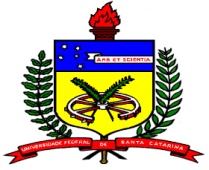 As entidades, quaisquer que sejam, não são estáticas. São dinâmicas. Com o passar do tempo, elas realizam operações que modificam seus Patrimônios. Tais operações muitas vezes recebem o nome de fatos contábeis ou eventos econômicos. Como será observado nesta Atividade, muitas das operações realizadas por uma entidade modificam apenas o seu Patrimônio (o conjunto de bens, direitos e obrigações para com terceiros), sem que ocorra alteração no valor do Patrimônio Líquido. Outras operações, além de modificarem o Patrimônio, também alteram o valor do Patrimônio Líquido da entidade. Seria redundância dizer, mas é bom lembrar, que o valor total do Patrimônio Líquido só pode se alterar se alguma alteração ocorrer no Patrimônio (quer no Ativo, quer no Passivo, quer em ambos).Logo a seguir, serão enunciadas as operações (fatos contábeis ou eventos econômicos) realizadas por esta entidade. Tais operações serão acompanhadas [registradas] pela Contabilidade. O conjunto desses registros é denominado de escrituração contábil. Nesta Atividade será utilizada a técnica das partidas dobradas. Lembre-se você já aprendeu a técnica de balanços sucessivos nesta mesma entidade - Cia Pipoca.Essa técnica é simples e mais rápida que a anterior: Utiliza-se o que chamamos de Razonete para registrar as operações e a cada momento também conseguimos saber a posição da empresa, mas para isso, precisaremos fazer um balancete.OPERAÇÕES  DE  SETEMBRO  DE  2007a)	Em 1o/set./07, é constituída a Cia. Pipoca, com um Capital Social de $ 10.000, totalmente integralizado no ato. Para tal, os sócios (acionistas) entregam a ela $ 4.500 em moeda corrente, $ 2.000 em Equipamentos de Limpeza (aspiradores de pó, escadas, etc.) e $ 3.500 em Material de Limpeza (detergentes, sabões, etc.).Até o momento da constituição da empresa, o dinheiro, os equipamentos de limpeza e o material de limpeza eram de propriedade dos sócios (acionistas). Após, passaram a ser de propriedade da empresa. Os sócios não emprestaram aqueles ativos à empresa. Entregaram a ela para que ela pudesse realizar as atividades para as quais foi constituída: prestar serviços de limpeza.b)	Em 05/set./07, a Cia. Pipoca adquire mais Equipamentos de Limpeza por $ 500. Paga $ 300 no ato e fica devendo $ 200.c)	Em 10/set./07, a Cia. Pipoca acaba de limpar um prédio e pelo serviço prestado cobra $ 3.000. O cliente, por não dispor da quantia naquele momento, fica devendo à Cia. Pipoca. Observe que a Cia. Pipoca acaba de auferir uma receita.d)	Em 12/set./07, a Cia. Pipoca paga $ 150, parte da dívida que contraiu em 05/set./07.e)	Em 20/set./07, a Cia. Pipoca acaba de limpar outro prédio e pelo serviço prestado cobra $ 4.000. O cliente paga em moeda corrente. Observe que, novamente, a Cia. Pipoca acaba de auferir uma receita.f)	Em 30/set./07, a Cia. Pipoca reconhece que os empregados encarregados das limpezas fizeram jus aos salários relativos ao mês de agosto/05, que são de $ 2.800. Paga $ 1.800 e fica devendo os restantes $ 1.000. Observe que a Cia. Pipoca incorreu em uma despesa (dito de outra forma: uma despesa foi incorrida pela Cia. Pipoca.g)	Em 30/set./07, a Cia. Pipoca constata que é de $ 2.300 o valor do Material de Limpeza (detergentes, sabões, etc.) ainda existente em estoque. Os $ 2.300, naturalmente, decorrem de uma avaliação com base no custo histórico de aquisição daqueles materiais. Observe que, novamente, ocorreu o registro de uma despesa incorrida pela Cia. Pipoca.h)	Em 30/set./07, acaba de transcorrer um mês de vida da Cia. Pipoca. Outrossim, foram registradas todas as operações que dizem respeito a tal mês (ou seja, foram registradas todas as operações que competem ao mês de setembro de 2007). Nada mais natural do que os sócios da Cia. Pipoca desejarem saber "como foi o empreendimento" após um mês de atividades. Esse "desejar saber como foi" traduz-se, em terminologia um pouco mais técnica, em "saber se o empreendimento deu lucro ou se deu prejuízo". Para tal, a Contabilidade realiza uma operação contábil denominada de apuração do resultado do período (no caso, setembro de 2007). Esta operação contábil é diferente das que foram anteriormente registradas pois ela não afeta o Patrimônio da Cia. Pipoca. Afeta, isso sim, o Patrimônio Líquido: mas apenas na forma e não no valor global do Patrimônio Líquido. Procede-se à apuração do resultado de um período, através do confronto das receitas auferidas com as despesas incorridas, no razonete cujo nome é ARE – Apuração do Resultado do Exercício de Setembro de 2007.i)	Ainda em 31/set./07, os sócios (acionistas) da Cia. Pipoca decidem que destino darão ao lucro de $ 3.000 obtido em setembro de 2007. Suponhamos que de tal lucro resolvam eles que $ 1.300 lhes deva ser destinado a título de dividendos, valor que pretendem receber durante setembro/05.Isso gera o último registro contábil de setembro de 2007 qual seja, o registro da destinação do resultado. No exemplo, a única destinação dada ao resultado positivo (lucro) foi para dividendos. [Em Exercícios posteriores será aprendido que, além dos dividendos, outras destinações podem ser dadas ao lucro de um período].Deve ser observado com atenção o registro contábil efetuado neste momento: o Patrimônio Líquido teve seu valor global reduzido, mas uma despesa não foi incorrida. Por outro lado a entidade (Cia. Pipoca) contraiu uma dívida justamente para com seus próprios donos (sócios, acionistas): é um caso típico de aplicação do princípio contábil da entidade.ANTES DE REGISTRAR AS OPERAÇÕES RELATIVAS A OUTUBRO DE 2007, você deve ir até o gabarito da atividade 2 e olhar as "demonstrações contábeis" relativas ao período que acaba de findar. O período foi o mês de setembro de 2007. Na vida real, esse período poderia ser o exercício social. As sociedades anônimas, além de preparar as demonstrações contábeis devem publicá-las, juntamente com as "notas explicativas" (que não são demonstrações contábeis, mas as complementam), com o relatório dos "órgãos da administração" (Conselho de Administração e/ou Diretoria) e com o "parecer dos auditores independentes", caso a empresa seja auditada por auditores independentes. Convém lembrar que, se a empresa tiver Conselho Fiscal em funcionamento, o “parecer do Conselho Fiscal” também deverá ser publicado.É interessante salientar que a Lei 6.404, de 15/dez./76 (lei das sociedades por ações) denominou de demonstrações financeiras o que antes foi denominado de "demonstrações contábeis". Antes de prosseguir, observe o saldo da conta "Lucros Acumulados" constante do último Balanço Patrimonial de setembro/2007. Ele vale $ 1.700. E o valor $ 1.700 não é o lucro (não é o “resultado”) de setembro/07 ! Qual a razão disso ?    Medite antes de responder. OPERAÇÕES  DE  OUTUBRO DE  2007a)	Em 03/out./07, a Cia. Pipoca recebe $ 2.500 em moeda corrente do cliente para quem havia prestado serviços em 10/set./07 (naquela ocasião, ele ficara devendo $ 3.000).b)	Em 05/out./07, a Pipoca presta novos serviços de limpeza por eles cobrando $ 9.000 mas nada recebendo no ato.c)	Em 10/out./07, a Cia. Pipoca paga os $ 1.000 que ficara devendo aos seus empregados desde 30/set./07.d)	Em 15/out./07, a Cia. Pipoca adquire Material de Expediente à vista por $ 1.600 e, também, paga os $ 50 que ficara devendo aos Fornecedores de Equipamentos desde 05/set./07.e)	Em 17/out./07, a Cia. Pipoca paga os dividendos ($ 1.300) que ficara devendo aos seus sócios.f)	Em 28/out./07, novos serviços de limpeza são concluídos e, por eles, a Cia. Pipoca cobra $ 4.000. Por não disporem da quantia, os clientes ficam devendo.g)	Em 29/out./07, a Cia. Pipoca recebe $ 1.120 do cliente para quem prestou serviços em 05/out./07.h)	Em 31/out./07, a Cia. Pipoca constata que o valor do Material de Limpeza consumido em out./07 foi de $ 2.000.i)	Em 31/out./07, a Pipoca constata que o valor do Material de Expediente existente em estoque é de $ 1.000.j)	Em 31/out./07, a Cia. Pipoca reconhece que os empregados encarregados das limpezas fizeram jus aos seus salários de out./07 (que são de $ 5.000). Paga $ 3.200 e fica devendo o restante.l)	Em 31/out./07, a Cia. Pipoca reconhece que os empregados do setor administrativo (contratados em out./07) fizeram jus aos seus salários (que são de $ 1.400) e os paga.m)	Em 31/out./07, uma vez que foram registradas todas as operações que competem a out./07, ocorre a apuração do resultado de outubbro de 2007, através do confronto das receitas auferidas em out./07 com as despesas incorridas em out./07.n)	Em 31/out./07, uma vez apurado o resultado de out./07, os sócios da Cia. Pipoca resolvem que dele lhes deva ser destinado $ 1.320 a título de dividendos. No mesmo instante, a Cia. Pipoca os paga ! [Essa última decisão é extremamente incomum na vida real. Em classe, será explicado o motivo].TAL COMO OCORREU NO FINAL DE SETEMBRO, no final de outubro/07 são preparadas as "demonstrações contábeis" (demonstrações financeiras) da Cia. Pipoca relativas ao período que findou em 31/out./07 (e que iniciou em 1/out./07). Tais demonstrações são publicadas, juntamente com as notas explicativas, com o relatório dos órgãos da administração e com o parecer dos auditores independentes. Complete a Demonstração do Resultado do Exercício (out/07) .OPERAÇÕES  DE  NOVEMBRO  DE  2007a) Em 04/nov/07, a Cia. Pipoca presta serviços cobrando $7.000. Recebe apenas $ 2.700 no ato.b) Em 05/nov/07, a Cia. Pipoca paga os $ 1.800 aos empregados encarregados das limpezas (parte dos salários de outubro/07 que ficara devendo).c)	Em 08/nov/07, a Cia. Pipoca recebe $ 500 do cliente para quem havia prestado serviços em 10/set/07 e $ 7.880 do cliente para quem prestara serviços em 05/out/07. Qual seria o fato contábil que ocorre neste caso?d)	Em 15/nov/07, a Cia. Pipoca compra material de limpeza, a prazo, por $ 2.000.e)	Em 20/nov/07, a Cia. Pipoca presta novos serviços, cobrando $ 2.100 e recebendo do cliente no ato.f)	Em 30/nov/07, a Cia. Pipoca reconhece que os seus empregados encarregados dos serviços de limpeza fizeram jus aos seus salários (que são de $ 6.000). Paga $ 4.300 e fica devendo o restante. Que fato contábil é este?g)	Em 30/nov/07, a Cia. Pipoca reconhece que os seus empregados encarregados do setor administrativo fizeram jus aos seus salários (que são de $ 2.500) e os paga.h)	Em 30/nov/07, a Cia. Pipoca constata que o material de limpeza ainda existente em estoque é de $ 1.200.i)	Em 30/nov/07, a Cia. Pipoca constata que foi de $ 600 o material de expediente consumido em nov/07.j)	Em 30/nov/07, uma vez registradas todas as operações de nov/07, ocorre a apuração do resultado de novembro de 2007, através do confronto das receitas auferidas em nov/07 com as despesas incorridas em nov/07.Observe que do confronto das receitas auferidas em nov/07 com as despesas incorridas em nov/07 é apurado um prejuízo de $ 1.100. Ou seja, as receitas auferidas foram menores do que as despesas incorridas. Observe também que o saldo da conta "Lucros acumulados", que era de $ 4.380, ficou reduzido a $ 3.280. Mas ele ainda é positivo. Se ele se tornasse negativo, a conta passaria a se denominar "Prejuízos acumulados". Em alguns planos de contas, é utilizada uma única conta denominada "Lucros (prejuízos) acumulados", útil em qualquer das duas situações. Agora construa, abaixo, a demonstração do resultado do exercício (DRE) relativa ao mês de novembro de 2007.Para poder construir a DRE, leia o Capítulo 6 do livro Contabilidade empresarial, do professor José Carlos Marion, para entender porque esta demonstração tem a apresentação que está aí já elaborada para você no espaço abaixo.Observe que não foi solicitado a elaboração das demonstrações contábeis de setembro de 2007. Não esqueça! Aqui cada mês de exercício considere-o como se fosse um Exercício Social que segundo a Lei 6004/76 geralmente tem a duração de um ano. Estamos trabalhando de forma didática!Nas folhas seguintes seguem os RazonetesBom Trabalho.Serviço Público FederalUniversidade Federal de Santa CatarinaCentro Sócio-EconômicoDepartamento de Ciências da Administração  Coordenadoria do Curso de Graduação em AdministraçãoFone/Fax: 3721-9374 - 3721-6686 (telefone do projeto)CEP: 88.010-970 – Florianópolis - Santa Catarina ATIVIDADE 4 – Partidas DobradasCIA. PIPOCACIA. PIPOCACIA. PIPOCACIA. PIPOCADEMONSTRAÇÃO   DO   RESULTADO    DO    EXERCÍCIO     ( OUT./07 )DEMONSTRAÇÃO   DO   RESULTADO    DO    EXERCÍCIO     ( OUT./07 )DEMONSTRAÇÃO   DO   RESULTADO    DO    EXERCÍCIO     ( OUT./07 )DEMONSTRAÇÃO   DO   RESULTADO    DO    EXERCÍCIO     ( OUT./07 )01Receita de Serviços Prestados ...............................................................02Despesa com Salários - limpezas ..........................................................03Material de Limpeza Consumido ..........................................................04Custo dos Seviços Prestados (2 + 3) .....................................................05Lucro Operacional Bruto (1 - 4) ...........................................................06Despesas com Salários - administrativos  ..............................................07Material de Expediente Consumido .......................................................08Total das Despesas Administrativas (6+7)  ............................................09Lucro Líquido de set. / 05  (5 - 8)  ........................................................CIA. PIPOCACIA. PIPOCACIA. PIPOCACIA. PIPOCADEMONSTRAÇÃO DO RESULTADO   DO   EXERCÍCIO     (NOV / 07)DEMONSTRAÇÃO DO RESULTADO   DO   EXERCÍCIO     (NOV / 07)DEMONSTRAÇÃO DO RESULTADO   DO   EXERCÍCIO     (NOV / 07)DEMONSTRAÇÃO DO RESULTADO   DO   EXERCÍCIO     (NOV / 07)01Receita de serviços prestados .............................02Despesa com salários - limpezas .........................03Material de limpeza consumido ............................04Custo dos serviços prestados (2 + 3) ..................05Lucro operacional bruto (1 - 4) ............................06Despesa com salários - administrativos  ............07Material de expediente consumido ....................08Total das despesas administrativas (6+7)  ........09Prejuízo líquido de out/07 (5 - 8) ........................Agora elabore as DLPA´s de Out e Nov/07Agora elabore as DLPA´s de Out e Nov/07Agora elabore as DLPA´s de Out e Nov/07Agora elabore as DLPA´s de Out e Nov/07NOV/07OUT/07OUT/0701Saldo inicial de "Lucros acumulados"  ............................02Lucro (prejuízo) líquido do exercício  .............................Destinação proposta03Dividendos destinados  .................................................04Saldo final de "Lucros acumulados" [1 ± 2 - 3]  .............CIA.   CIA.   CIA.   CIA.   DEMONSTRAÇÃO  DO  FLUXO  DE  CAIXA   (NOV./07)DEMONSTRAÇÃO  DO  FLUXO  DE  CAIXA   (NOV./07)DEMONSTRAÇÃO  DO  FLUXO  DE  CAIXA   (NOV./07)DEMONSTRAÇÃO  DO  FLUXO  DE  CAIXA   (NOV./07)1 Fluxo das atividades operacionais1.11.21.31.41.52 Fluxo de caixa das atividades de investimentos2.12.22.33Fluxo de caixa das atividades de financiamentos3.13.23.34Aumento ou redução de Caixa Líquido Nov/075Saldo de Caixa – Inicial nov/076Saldo de Caixa – Final CAIXACAIXACAPITAL SOCIALCAPITAL SOCIALLLLUCROS  ACUMULADOSLUCROS  ACUMULADOSAPURAÇÃO  DO  RESULTADO  DO   EXERCÍCIOAPURAÇÃO  DO  RESULTADO  DO   EXERCÍCIOSALÁRIOS  A  PAGARSALÁRIOS  A  PAGARDIVIDENDOS  A  PAGARDIVIDENDOS  A  PAGAR